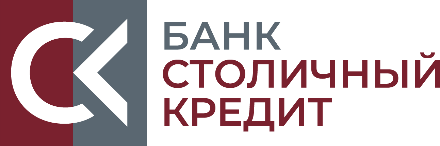 Приложение №1             к Договору банковского счета № __________________ от «__» _____ 20__ г. Согласиео предоставлении ООО КБ «Столичный Кредит» права на получение и обработку персональных данныхЯ,___________________________________________________________(должность, наименование юр.лица, ФИО)__________________________________________________________________,выражаю свое согласие предоставить ООО КБ «Столичный Кредит» право на получение и обработку, в том числе автоматизированную, своих персональных данных согласно Федеральному закону от 27.07.2006 г. № 152-ФЗ «О персональных данных», включая сбор, запись, систематизацию, накопление, хранение, уточнение (обновление, изменение), извлечение, использование, передачу (распространение, предоставление, доступ), обезличивание, блокирование, удаление, уничтожение в целях исполнения договорных обязательств, а также в целях получения информации                   о новых продуктах и услугах Банка. Согласие действует в течение срока действия договора __________________________________________ и может быть отозвано путем предоставления в Банк заявления об отзыве в письменной форме.«____»_____________ 201_г.                  ________________/______________/